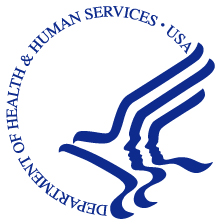 Administration for Children and FamiliesAdministration on Children, Youth and Families (ACYF)/Family and Youth Services Bureau (FYSB)Standing Announcement for Family Violence Prevention and Services/Domestic Violence Shelter and Supportive Services/Grants to StatesHHS-2018-ACF-ACYF-FVPS-1346Application Due Date: 	XXXX, XX, 2018Application Due Date: 	XXXX, XX, 2019Application Due Date:	XXXX, XX, 2020DEPARTMENT OF HEALTH AND HUMAN SERVICESADMINISTRATION FOR CHILDREN AND FAMILIESExecutive Summary: This announcement governs the proposed award of mandatory formula grants under the Family Violence Prevention and Services Act (FVPSA) to States (including Territories). The purpose of these grants is to: 1) assist States in efforts to increase public awareness about, and primary and secondary prevention of, family violence, domestic violence, and dating violence; and 2) assist States in efforts to provide immediate shelter and supportive services for victims of family violence, domestic violence, or dating violence, and their dependents (42 U.S.C. § 10401(b)(1)-(2)).This announcement sets forth the application requirements, the application process, and other administrative and fiscal requirements for grants in fiscal years (FY) 2018, 2019 and 2020.I. PROGRAM DESCRIPTION Statutory AuthorityThe statutory authority for this program is 42 U.S.C. § 10401, the Family Violence Prevention and Services Act (FVPSA). DescriptionThis FVPSA funding opportunity announcement (FOA), administered through the Administration on Children, Youth and Families’(ACYF) Family and Youth Services Bureau (FYSB), is designed to assist States in their efforts to support the establishment, maintenance, and expansion of programs and projects to: 1) prevent incidents of family violence, domestic violence, and dating violence; 2) provide immediate shelter, supportive services, and access to community-based programs for victims of family violence, domestic violence, or dating violence, and their dependents; and 3) provide specialized services for children exposed to family violence, domestic violence, or dating violence including victims who are members of underserved populations (45 CFR § 1370.10(a)).The FVPSA State formula grant funds shall be used to identify and provide subgrants to eligible entities for programs and projects within the State that are designed to prevent incidents of family violence, domestic violence, and dating violence by providing immediate shelter and supportive services; and which may include paying for the operating and administrative expenses of the facilities for a shelter, for adult and youth victims of family violence, domestic violence, or dating violence, and their dependents; and which may be used to provide prevention services to prevent future incidents of family violence, domestic violence, and dating violence (42 U.S.C. § 10408(a)and 42 U.S.C. § 10408(b)(1)(A)).FVPSA funds awarded to subgrantees shall be used for but are not limited to:Assistance in developing safety plans and supporting efforts of victims of family violence, domestic violence, or dating violence to make decisions related to their ongoing safety and well-being (42 U.S.C.§ 10408(b)(1)(B)).Provision of individual and group counseling, peer support groups, and referral to community-based services to assist family violence, domestic violence, and dating violence victims, and their dependents, in recovering from the effects of the violence (42 U.S.C. § 10408(b)(1)(C)).Provision of services, training, technical assistance, and outreach to increase awareness of family violence, domestic violence, and dating violence, and increase the accessibility of family violence, domestic violence, and dating violence services (42 U.S.C. § 10408(b)(1)(D)).Provision of culturally and linguistically appropriate services (42 U.S.C. § 10408(b)(1)(E)).Provision of services for children exposed to family violence, domestic violence, or dating violence, including age-appropriate counseling, supportive services, and services for the non-abusing parent that support that parent’s role as a caregiver, which may, as appropriate, include services that work with the non-abusing parent and child together (42 U.S.C. § 10408(b)(1)(F)).Provision of advocacy, case management services, and information and referral services concerning issues related to family violence, domestic violence, or dating violence intervention and prevention, including: 1) assistance in accessing related federal and state financial assistance programs; 2) legal advocacy to assist victims and their dependents; 3) medical advocacy, including provision of referrals for appropriate health care services (including mental health, alcohol, and drug abuse treatment), which does not include reimbursement for any health care services; 4) assistance locating and securing safe and affordable permanent housing and homelessness prevention services; 5) provision of transportation, child care, respite care, job training and employment services, financial literacy services and education, financial planning, and related economic empowerment services; and 6) parenting and other educational services for victims and their dependents (42 U.S.C. § 10408(b)(1)(G)).Provision of prevention services, including outreach to underserved populations (42 U.S.C. § 10408(b)(1)(H)).Provision, on a regular basis, of immediate shelter and related supportive services to adult and youth victims of family violence, domestic violence, or dating violence, and their dependents, including paying for the operating and administrative expenses of the facilities for such shelter (42 U.S.C. § 10408(b)(1)(A).In the distribution of FVPSA grant funds, the State must ensure that not less than 70 percent of the funds distributed are used for the primary purpose of providing immediate shelter and supportive services to adult and youth victims of family violence, domestic violence, or dating violence, and their dependents; not less than 25 percent of the funds will be used for the purpose of providing supportive services and prevention services (42 U.S.C. § 10408(b)(2)); and not more than 5 percent of the FVPSA grant funds may be used for State administrative costs (42 U.S.C. § 10406(b)(1)).Pursuant to 42 U.S.C. § 10407(b)(2), the State will give special emphasis to the support of community-based projects of demonstrated effectiveness that are carried out by nonprofit private organizations and that—have as their primary purpose the operation of shelters for victims of family violence, domestic violence, and dating violence, and their dependents; orprovide counseling, advocacy, and self-help services to victims of family violence, domestic violence, and dating violence, and their dependents.Trauma-Informed Practices and InterventionsIn support of FYSB priorities, awards governed by this FOA are designed to ensure that effective interventions and trauma-informed practice are in place to build skills and capacities that contribute to the healthy, positive, and productive functioning of individuals and families. An important component of promoting social and emotional well-being includes addressing the impact of trauma, which can have a profound effect on the overall functioning of victims of family violence, domestic violence, dating violence and their dependents. State grantees have a critical role in promoting FYSB priorities by incorporating trauma-informed practices and interventions in all of their services funded by FVPSA. In particular, services must be provided on a voluntary basis and no condition may be applied for the receipt of emergency shelter (42 U.S.C. § 10408(d)(2)).  Further, grantees cannot impose conditions for admission to shelter by applying inappropriate screening methods (45 CFR § 1370.10(b)(10)).States are strongly encouraged to leverage the expertise of the FVPSA-funded resource centers that comprise the Domestic Violence Resource Network (http://www.nrcdv.org/dvrn/) to infuse programs with best and promising practices on trauma-informed interventions. In particular, the National Center on Domestic Violence, Trauma, and Mental Health can be a valuable resource on accessible, culturally relevant, and trauma-informed response to domestic violence and other lifetime trauma.Client ConfidentialityIn order to ensure the safety of adult, youth, and child victims of family violence, domestic violence, or dating violence, and their families, FVPSA-funded programs must establish and implement policies and protocols for maintaining the confidentiality of records pertaining to any individual provided domestic violence services. FVPSA-funded programs cannot disclose any personally identifying information (PII) collected in connection with services; reveal PII without informed, written, reasonably time-limited consent; or require a victim to provide consent as a condition of eligibility for services (45 CFR § 1370.4(a)(1 – 3)). Additionally, consent to release PII shall be given by an unemancipated minor and the minor’s parent or guardian, or in the case of an individual with a guardian, it shall be given by the individual’s guardian (45 CFR § 1370.4 (b)). Please see I. Funding Opportunity Description/Definitions for the definition of PII.In the annual Performance Progress Report (PPR), States must collect unduplicated data from each subgrantee, and each subgrantee may only share non-personally identifying information, in the aggregate, regarding services to their clients in order to comply with federal, state or tribal reporting, evaluation, or data collection requirements (42 U.S.C. § 10406(c)(5)(D)).  Client-level data shall not be shared with a third party, regardless of encryption, hashing, or other data security measures, without a written, time-limited release as described in 42 U.S.C. § 10406(c)(5). This includes the prohibition of subgrantees sharing client-level data with the State for data collection or monitoring purposes. The address or location of any FVPSA-supported shelter facility shall not be made public except with written authorization of the person or persons responsible for the operation of such shelter (42 U.S.C. § 10406(c)(5)(H)) and the confidentiality of records pertaining to any individual provided domestic violence services by any FVPSA-supported program will be strictly maintained.Coordinated and Accessible ServicesStates are required to involve community-based organizations that primarily serve underserved populations, including culturally- and linguistically-specific populations, to determine how such populations can assist the States in serving unmet needs.  States must also consult with, and provide for the participation of State Domestic Violence Coalitions and Tribal Coalitions in State planning and with needs assessments to identify service gaps or problems and to develop appropriate response plans and programs (45 CFR § 1370.10(a)).  States should engage in an intentional process to involve tribes and tribal organizations to work with States and State Domestic Violence Coalitions to support collaboration and to help ensure tribal members are served appropriately in non-Native domestic violence programs. Pursuant to FVPSA, Tribes and Tribal Organizations are also eligible entities to receive FVPSA State funds. Where appropriate and in deference to tribal sovereignty, Tribes are also encouraged to apply for subgrants under the FVPSA State funding and become involved in State planning and State Domestic Violence Coalition needs assessments.To comply with federal law, services must be widely accessible to all victims of family violence, domestic violence and dating violence, and their dependents. Grantees must not discriminate on the basis of age, sex, disability, race, color, national origin, or religion (42 U.S.C. § 10406(c)(2)). No person shall on the ground of actual or perceived sex, including gender identity, be excluded from participation in, be denied the benefits of, or be subject to discrimination under, any program or activity funded in whole or in part through FVPSA (45 CFR § 1370.5(a)). FVPSA grantees and subgrantees must provide comparable services to victims regardless of actual or perceived sex, including gender identity.  This includes providing access to services for all victims, including male victims of family, domestic, and dating violence and not limiting services for victims with adolescent children (under the age of 18). Victims and their minor children must be sheltered or housed together unless requested otherwise by the victim (45 CFR § 1370.5(a)(1)).    However, no program or activity is required to include an individual in such program or activity without taking into consideration that individual’s sex in those certain instances where sex is a bona fide occupational qualification or programmatic factor reasonably necessary to the essential operation of that particular program or activity. If sex segregation or sex-specific programming is essential to the normal or safe operation of the program, grantees and subgrantees must provide comparable services to individuals who cannot be provided with the sex-segregated or sex-specific programming, including access to a comparable length of stay, supportive services, and transportation as needed to access services.  In making this determination, grantees and subgrantees should assess the facts and circumstances surrounding the specific program, including an analysis of factors that take into account established field-based best practices and the literature on the efficacy of such services, as applicable. An individual must be treated consistent with their gender identity (45 CFR § 1370.5(a)(2)), and as with all individuals served, transgender and gender nonconforming individuals must have equal access to FVPSA-funded shelter and nonresidential programs (45 CFR § 1370.5(a)(4)).No person shall on the ground of actual or perceived sexual orientation be excluded from participation in, be denied the benefits of, or be subject to discrimination under, any program or activity funded in whole or in part through FVPSA (45 CFR § 1370.5(c)).The HHS Office for Civil Rights provides guidance to grantees in complying with civil rights laws that prohibit discrimination. Please see https://www.hhs.gov/civil-rights/for-individuals/index.html.  Grantees and subgrantees are required to take reasonable steps to provide services to persons with limited English proficiency (i.e., individuals who do not speak English as their primary language and who have a limited ability to read, write, speak, or understand English, including deaf and hard of hearing persons). HHS also provides guidance to recipients of federal financial assistance on meeting the legal obligation to take reasonable steps to provide meaningful access to federally assisted programs by persons with limited English proficiency.  Please see http://www.hhs.gov/ocr/civilrights/resources/specialtopics/lep/index.html.As per 45 CFR § 1370.5(d), all FVPSA-funded services must be provided without requiring documentation of immigration status since FVPSA-funded services do not fall within the definition of federal public benefit that would require verification of immigration status.  HHS provides guidance regarding services to HHS-funded services for immigrant survivors of domestic violence. Please see www.hhs.gov/ocr/civilrights/resources/specialtopics/origin/domesticviolencefactsheet.html and http://www.acf.hhs.gov/fysb/resource/recipients-of-federal-financial-assistance-20160805.Given the unique needs of victims of trafficking, FVPSA-funded programs are strongly encouraged to safely screen for and identity victims of human trafficking who are also victims or survivors of domestic violence or dating violence and provide services that support their unique needs (45 CFR § 1370.10(d)). Annual FVPSA State Administrators Grantee MeetingFVPSA State Administrators are required to attend FVPSA-sponsored conferences or meetings (including peer-to-peer mentoring) as directed by the FVPSA program throughout the grant’s project period.  Grantees may use grant funding (see 42 U.S.C. § 10406(b)(1) - Administrative Costs) to support the travel of up to two participants for the in-person events. Subsequent correspondence will advise the grantees of the date, time, and location. DefinitionsFor the purpose of this FOA, States are required to use the following definitions in carrying out FVPSA-funded programs and activities.  Definitions include those expanded or clarified through language found in 45 CFR § 1370.2.Dating Violence: Violence committed by a person who is or has been in a social relationship of a romantic or intimate nature with the victim and where the existence of such a relationship shall be determined based on a consideration of the following factors: The length of the relationship, the type of relationship, and the frequency of interaction between the persons involved in the relationship. This part of the definition reflects the definition also found in Section 40002(a)(10) of VAWA (as amended), 34 U.S.C. § 12291(a), as required by FVPSA. Dating violence also includes but is not limited to the physical, sexual, psychological, or emotional violence within a dating relationship, including stalking. It can happen in person or electronically, and may involve financial abuse or other forms of manipulation which may occur between a current or former dating partner regardless of actual or perceived sexual orientation or gender identity.Domestic Violence: Felony or misdemeanor crimes of violence committed by a current or former spouse or intimate partner of the victim, by a person with whom the victim shares a child in common, by a person who is cohabitating with or has cohabitated with the victim as a spouse or intimate partner, by a person similarly situated to a spouse of the victim under the domestic or family violence laws of the jurisdiction receiving grant monies, or by any other person against an adult or youth victim who is protected from that person's acts under the domestic or family violence laws of the jurisdiction. This definition also reflects the statutory definition of ‘‘domestic violence’’ found in Section 40002(a)(8) of VAWA (as amended), 34 U.S.C. § 12291(a). This definition also includes but is not limited to criminal or non-criminal acts constituting intimidation, control, coercion and coercive control, emotional and psychological abuse and behavior, expressive and psychological aggression, financial abuse, harassment, tormenting behavior, disturbing or alarming behavior, and additional acts recognized in other federal, tribal state, and local laws as well as acts in other federal regulatory or sub- regulatory guidance. This definition is not intended to be interpreted more restrictively than FVPSA and VAWA but rather to be inclusive of other, more expansive definitions. The definition applies to individuals and relationships regardless of actual or perceived sexual orientation or gender identity.Family Violence: Any act or threatened act of violence, including any forceful detention of an individual that results or threatens to result in physical injury and is committed by a person against another individual, to or with whom such person is related by blood or marriage, or is or was otherwise legally related, or is or was lawfully residing.In 1984 when FVPSA was first named and authorized, the term “family violence” was commonly used as synonymous with “domestic violence” (violence between intimate partners). However, currently “family violence” is often used more broadly to encompass the diverse forms of violence that occur within families, including child maltreatment, domestic violence and elder abuse. For clarity and in keeping with the historical FVPSA “family violence” interpretation, the term will continue to be used more narrowly and as interchangeable with “domestic violence.”Indian Tribe/Tribe/Native American Tribe: Any Indian Tribe, band, nation, or other organized group or community, including any Alaska Native village or regional or village corporation as defined in or established pursuant to the Alaska Native Claims Settlement Act (43 U.S.C. § 1601 et seq.), that is recognized as eligible for the special programs and services provided by the United States to Indians because of their status as Indians (25 U.S.C. § 5304).Intimate Partner Violence: A term used interchangeably with domestic violence or dating violence.Personally identifying information or personal information: Individually identifying information for or about an individual, including information likely to disclose the location of a victim of domestic violence, dating violence, sexual assault, or stalking, regardless of whether the information is encoded, encrypted, hashed, or otherwise protected, including a first and last name; a home or other physical address; contact information (including a postal, e-mail or Internet protocol address, or telephone or facsimile number); a social security number, driver’s license number, passport number, or student identification number; and any other information, including date of birth, racial or ethnic background, or religious affiliation, that would serve to identify any individual.Shelter: The provision of temporary refuge in conjunction with supportive services in compliance with applicable state or tribal law or regulations governing the provision, on a regular basis, of shelter, safe homes, meals, and supportive services to victims of family violence, domestic violence, or dating violence, and their dependents. State and tribal law governing the provision of shelter and supportive services on a regular basis is interpreted by ACF to mean, for example, the laws and regulations applicable to zoning, fire safety, and other regular safety, and operational requirements, including state, tribal, or local regulatory standards for certifying domestic violence advocates who work in shelter. This definition also includes emergency shelter and immediate shelter, which may include housing provision, rental subsidies, temporary refuge, or lodging in properties that could be individual units for families and individuals (such as apartments) in multiple locations around a local jurisdiction, tribe/reservation, or state; such properties are not required to be owned, operated, or leased by the program. Temporary refuge includes a residential service, including shelter and off-site services such as hotel or motel vouchers or individual dwellings, which is not transitional or permanent housing, but must also provide comprehensive supportive services. The mere act of making a referral to shelter or housing shall not itself be considered provision of shelter. Should other jurisdictional laws conflict with this definition of temporary refuge, the definition which provides more expansive housing accessibility governs.State Domestic Violence Coalition means a statewide, nongovernmental, nonprofit 501(c)(3) organization whose membership includes a majority of the primary-purpose domestic violence service providers in the State; whose board membership is representative of these primary-purpose domestic violence service providers and which may include representatives of the communities in which the services are being provided in the State; that has as its purpose to provide education, support, and technical assistance to such service providers to enable the providers to establish and maintain supportive services and to provide shelter to victims of domestic violence and their children; and that serves as an information clearinghouse, primary point of contact, and resource center on domestic violence for the State and supports the development of policies, protocols and procedures to enhance domestic violence intervention and prevention in the State/Territory.Subaward: An award provided by a pass-through entity to a subrecipient for the subrecipient to carry out part of a federal award received by the pass-through entity. It does not include payments to a contractor or payments to an individual that is a beneficiary of a federal program. A subaward may be provided through any form of legal agreement, including an agreement that the pass-through entity considers a contract (45 CFR § 75.2).Subgrant:  Has the same meaning as subaward.Supportive Services:  Services for adult and youth victims of family violence, domestic violence, or dating violence, and their dependents that are designed to meet the needs of such victims and their dependents for short-term, transitional, or long-term safety and recovery. Supportive services include, but are not limited to: direct and/or referral-based advocacy on behalf of victims and their dependents, counseling, case management, employment services, referrals, transportation services, legal advocacy or assistance, child care services, health, behavioral health and preventive health services, culturally and linguistically appropriate services, and other services that assist victims or their dependents in recovering from the effects of the violence. To the extent not already described in this definition, supportive services also include but are not limited to other services identified in FVPSA at 42 U.S.C. § 10408(b)(1)(A – H). Supportive services may be directly provided by grantees and/or by providing advocacy or referrals to assist victims in accessing such services.Tribal Organization: The recognized governing body of any Indian Tribe; any legally established organization of Indians that is controlled, sanctioned, or chartered by such governing body or is democratically elected by the adult members of the Indian community to be served by such organization and that includes the maximum participation of Indians in all phases of its activities; or any tribal nonprofit organization; provided that, in any case where a contract is let or grant made to an organization to perform services benefiting more than one Indian Tribe, the approval of each such Indian Tribe shall be a prerequisite to the letting or making of such contract or grant (25 U.S.C. § 5304).Underserved populations: Populations who face barriers in accessing and using victim services, and includes populations underserved because of geographic location, religion, sexual orientation, gender identity, underserved racial and ethnic populations, and populations underserved because of special needs including language barriers, disabilities, immigration status, and age. Individuals with criminal histories due to victimization and individuals with substance use disorders and mental health issues are also included in this definition. The reference to racial and ethnic populations is primarily directed toward racial and ethnic minority groups (as defined in section 1707(g) of the Public Health Service Act (42 U.S.C. § 300(u–6)(g)), which means American Indians (including Alaska Natives, Eskimos, and Aleuts); Asian American; Native Hawaiians and other Pacific Islanders; Blacks and Hispanics. The term ‘‘Hispanic’’ or ‘‘Latino’’ means individuals whose origin is Mexican, Puerto Rican, Cuban, Central or South American, or any other Spanish- speaking country. This underserved populations’ definition also includes other population categories determined by the Secretary or the Secretary’s designee to be underserved.II. FEDERAL AWARD INFORMATIONSubject to the availability of federal appropriations and as authorized by law, for fiscal years 2018, 2019 and 2020, ACF will make available for grants to designated state agencies 70 percent of the amount appropriated according to 42 U.S.C. § 10403(a)(1) of the FVPSA and which is not reserved under 42 U.S.C. § 10403(a)(2)(A)(i). In FY 2017, ACF awarded $101,771,794 to state agencies for immediate shelter, supportive services, and prevention activities. In separate announcements, ACF will allocate 10 percent of the foregoing appropriation to Tribes and Tribal Organizations for the establishment and operation of shelters, safe houses, and the provision of supportive services; and 10 percent to the State Domestic Violence Coalitions to continue their work within the domestic violence community by providing training and technical assistance, needs assessment, and advocacy services, among other activities with local domestic violence programs, and to encourage appropriate responses to domestic violence within the States. In addition, ACF supplies funding for multi-year FVPSA discretionary grants to one National Indian Resource Center Addressing Domestic Violence and Safety for Indian Women; one National Domestic Violence Resource Center; four Special Issue Resource Centers; three Culturally Specific Special Issue Resource Centers; one Alaska Native Tribal Resource Center on Domestic Violence; one LGBTQ Institute on Intimate Partner Violence; two Capacity Building Centers; demonstration grants under the Specialized Services for Abused Parents and Their Children Program; and the National Domestic Violence Hotline. State AllocationFVPSA grants to the States, the District of Columbia, and the Commonwealth of Puerto Rico are based on a population formula. Each State grant shall be $600,000, with the remaining funds allotted to each State on the same ratio as the population of the State to the population of all States (42 U.S.C. § 10405(a)(2)). State populations are determined on the basis of the most recent census data available to the Secretary of HHS, and the Secretary shall use for such purpose, if available, the annual current interim census data produced by the Secretary of Commerce pursuant to 13 U.S.C. § 181.For the purpose of computing allotments, the statute provides that Guam, American Samoa, the U.S. Virgin Islands, and the Commonwealth of the Northern Mariana Islands will each receive grants of not less than one-eighth of one percent of the amount appropriated for formula grants to states (42 U.S.C. § 10405(a)(1)).MatchGrants funded by the States will meet the matching requirements in 42 U.S.C. § 10406(c)(4).No grant shall be made to any entity other than a State or Tribe unless the entity agrees that, with respect to the cost to be incurred by the entity in carrying out the program or project for which the grant is awarded, the entity will make available (directly or through donations from public or private entities) non-federal contributions in an amount that is not less than $1 for every $5 of federal funds provided under the grant.  The non-federal contributions required may be in cash or in kind.Length of Project PeriodsThe project period for awards made under this announcement is 24 months.Expenditure PeriodThe expenditure period under this announcement is 24 months that coincides with the project period. FVPSA funds may be used for expenses starting on October 1 of each fiscal year for which they are granted, and will be available for expenses through September 30 of the following fiscal year.Funds must be liquidated within 90 days after the end of each expenditure period. Re-allotted funds, if any, are available for expenses until the end of the fiscal year following the fiscal year that the funds became available for re-allotment. FY 2018 grant funds that are made available to the States through re-allotment, under 42 U.S.C. § 10405(d), must be expended by the State no later than September 30, 2019; FY 2019 funds must be expended no later than September 30, 2020; and FY 2020 funds must be expended no later than September 30, 2021.III. ELIGIBILITY INFORMATION"States," as defined in 42 U.S.C. § 10402 of FVPSA, are eligible to apply for funds. The term "State" means each of the 50 States, the District of Columbia, the Commonwealth of Puerto Rico, Guam, American Samoa, the Virgin Islands, and the Commonwealth of the Northern Mariana Islands.In the past, Guam, the Virgin Islands, the Commonwealth of the Northern Mariana Islands, and American Samoa have applied for funds as a part of an HHS Consolidated Block Grant pursuant to 45 CFR Part 97. These jurisdictions need not submit an application under this program announcement if they choose to have their allotment included as part of a consolidated block grant application.Eligible entities for State subgrants:To be eligible to receive a subgrant from a State, an entity shall be—a local public agency, or a nonprofit private organization (including faith-based and charitable organizations, community-based organizations, Tribal Organizations, and voluntary associations) that assists victims of family violence, domestic violence, or dating violence, and their dependents, and has a documented history of effective work concerning family violence, domestic violence, or dating violence; ora partnership of two or more agencies or organizations that includes—an agency or organization described in paragraph (1); andan agency or organization that has a demonstrated history of serving populations in their communities, including providing culturally appropriate services.Additional Information on EligibilityDUNS Number and System for Award Management Eligibility Requirements (SAM.gov) All applicants must have a Data Universal Numbering System (DUNS) Number (http://fedgov.dnb.com/webform) and an active registration with the System for Award Management (SAM.gov/www.sam.gov).

Obtaining a DUNS Number may take 1 to 2 days.

All applicants are required to maintain an active SAM registration until the application process is complete. If a grant is awarded, registration at SAM.gov must be active throughout the life of the award. Plan ahead. Allow at least 10 business days after you submit your registration for it to become active in SAM and at least an additional 24 hours before that registration information is available in other government systems, i.e. Grants.gov. This action should allow you time to resolve any issues that may arise. Failure to comply with these requirements may result in your inability to submit your application through Grants.gov or prevent the award of a grant. Applicants should maintain documentation (with dates) of your efforts to register for, or renew a registration, at SAM. User Guides are available under the “Help” tab at https://www.sam.gov.HHS requires all entities that plan to apply for, and ultimately receive, federal grant funds from any HHS Agency, or receive subawards directly from recipients of those grant funds to: Be registered in the SAM prior to submitting an application or plan;Maintain an active SAM registration with current information at all times during which it has an active award or an application or plan under consideration by an OPDIV; andProvide its active DUNS number in each application or plan it submits to the OPDIV.ACF is prohibited from making an award until an applicant has complied with these requirements. At the time an award is ready to be made, if the intended recipient has not complied with these requirements, ACF:May determine that the applicant is not qualified to receive an award; andMay use that determination as a basis for making an award to another applicant.IV. APPLICATION AND SUBMISSION INFORMATION Application Submission RequirementsMandatory grant recipients are required to use the Online Data Collection System (OLDC) to submit the Application for Federal Assistance SF-424 Mandatory Form (SF-424M) and upload all required documents. The form is available to applicants and grantees at http://www.grants.gov/web/grants/forms/sf-424-mandatory-family.html. ACF will not accept paper applications, or those submitted via email or facsimile, without a waiver.Note: It is the applicant’s responsibility to ensure that FVPSA is made aware of any changes to the Authorizing Official and/or contact person that occur at any time during the entire application process. Applicants must ensure that the Authorizing Official has warranted access to OLDC for persons who need to submit the application.Request an Exemption from Required Electronic SubmissionACF recognizes that some of the recipient community may have limited or no Internet access, and/or limited computer capacity, which may prohibit uploading large files to the Internet through the OLDC system.  To accommodate such recipients, ACF is instituting an exemption procedure, on a case-by-case basis, that will allow such recipients to submit hard copy, paper state and tribal plans and reporting forms by the United States Postal Service, hand-delivery, recipient courier, overnight/express mail couriers, or other representatives of the recipient.  Additionally, on a case-by-case basis, we will consider requests to accept hard copy, paper submissions of state and tribal plans and reporting forms when circumstances such as natural disasters occur (floods, hurricanes, etc.); or when there are widespread disruptions of mail service; or in other rare cases that would prevent electronic submission of the documents.Recipients will be required to submit a written statement to ACF that the recipient qualifies for an exemption under one of these grounds: lack of Internet access; or limited computer capacity that prevents the uploading of large files to the Internet; the occurrence of natural disasters (floods, hurricanes, etc.); or when there are widespread disruptions of mail service; or in other rare cases that would prevent electronic submission of the documents.Exemption requests will be reviewed and the recipient will be notified of a decision to approve or deny the request. Requests should state if the exemption is for submission of the SF-424M and state and/or tribal plan, Performance Progress Reports (PPR), or Federal Financial Reports (FFR). The written statement must be sent to the Program Office (for SF-424M and state and/or tribal plan, and PPR exemption requests) and/or ACF Grants Management Office (for FFR exemption requests) points of contact shown in Section VI. Agency Contact of this funding opportunity announcement. Requests must be received on or before the due date for applications listed in this funding opportunity announcement. Exemption requests may be submitted by regular mail or by email. In all cases, the decision to allow an exemption to accept submission of hard copy, paper state plans and reporting forms will rest with the Program Office listed in this announcement and/or ACF’s Office of Grants Management. Exemptions are applicable only to the federal fiscal year in which they are received and approved. If an exemption is necessary for a future federal fiscal year, a request must be submitted during each federal fiscal year for which an exemption is necessary. Forms, Assurances, and CertificationsApplicants seeking financial assistance under this announcement must submit the listed Standard Forms (SFs), assurances, and certifications.  All required Standard Forms, assurances, and certifications are available at the Grants.gov Forms Repository.The Project DescriptionThe application, including all required forms, assurances and certifications, must be submitted by the Chief Executive of the State (42 U.S.C. § 10407(a)(1)) and must be signed by the Chief Executive Officer or the Chief Program Official designated as responsible for the administration of FVPSA funds (45 CFR § 1370.10(b)). The application must contain the following Project Description information in the specific order shown below with sections labeled accordingly.A. 	Cover LetterA cover letter addressed to ACF, on the State’s letterhead with the following information:The name and complete address of the State agency.The name and contact information for the Chief Program Official designated as responsible for the administration of FVPSA funds and the coordination of related programs within the State (45 CFR § 1370.10(b)(1).  This person should have the authority to sign the application, assurances and certifications.The name and contact information for a contact person if different from the Chief Program Official (45 CFR § 1370.10(b)(1).Identify if the person in (2) and/or the person in (3) will be considered the FVPSA State Administrator (e.g., for purposes of attendance at required FVPSA meetings).The cover letter must be signed by the Chief Executive Officer (e.g., Governor) or the Chief Program Official on behalf of the State.Please note that the person submitting the application through the Online Data Collection System does not have to be the Chief Executive Officer, Chief Program Official or other point of contact.  The Cover Letter will suffice to show that the State has authorized the application to be submitted electronically.B. 	State PlanningThe State is required to develop a plan to provide for the establishment, maintenance, and expansion of programs and projects to prevent incidents of family violence, domestic violence and dating violence; to provide immediate shelter, supportive services and access to community-based programs for victims of family violence, domestic violence and dating violence, and their dependents; and to provide specialized services for children exposed to family violence, domestic violence or dating violence including victims who are members of underserved populations.  This plan should look at all the needs across the State to help it distribute funding, conduct outreach and provide training and technical assistance as appropriate with all its available resources. The state plan must describe:How often the State conducts statewide planning and who is included in this process.Efforts and activities, if any, to coordinate the State’s Violence Against Women Act implementation plan, the Victims of Crime Act State plan, the Rape Prevention and Education Act State plan, and the FVPSA State plan/application pursuant to the Violence Against Women Reauthorization Act of 2013.The process and procedures used to involve:the HHS-designated State Domestic Violence Coalition,Tribal Coalition(s), if any,community-based organizations that primarily serve underserved populations including culturally- and linguistically-specific populations,tribes, andother knowledgeable individuals and interested organizations (45 CFR § 1370.10(b)(3)).How the State coordinates planning with needs assessments conducted by the State Domestic Violence Coalition and/or by the State in order to identify service gaps or problems and develop appropriate responsive plans and programs (45 CFR § 1370.10(a)).The underserved populations in the State, including:identification of which populations in the State are underserved,identification of the underserved populations that are being targeted for outreach and services by the State, and why they were selected, andhow often the State revisits the identification and selection of the underserved populations to be served. If the State does not review its demographics and other relevant metrics at least every three years, provide an explanation of why this process is unnecessary (45 CFR § 1370.10(b)(2)(i));populations that are unserved or inadequately served.How the needs of underserved populations will be met, including:a description of the outreach plan, including domestic violence training to be provided,the public information component of the outreach plan, including elements of the program that are used to explain domestic violence, the most effective and safe ways to seek help, and tools to identify available resources;the means for providing technical assistance and support, andthe leadership role played by those representing and serving the underserved populations in question (45 CFR § 1370.10 (b)(2)(ii) and (iv)).C. 	Distribution of FVPSA FundingStates are required to distribute no less than 95% of the funds awarded to it from FVPSA to eligible entities for approved activities.  No more than 5% may be used for costs related to administration, monitoring or oversight including the cost to attend required FVPSA grantee meetings.  The following requirements pertain specifically to the distribution of FVPSA funding with the exception of number eight (8).  The State can respond to all of these requirements in a narrative format, or it can provide the information in chart/spreadsheet format if easier.  With respect to the distribution of FVPSA funding provide/describe:How the State consults with and includes the participation of the State Domestic Violence Coalition and Tribal Coalition(s), if any, in the distribution of funds (45 CFR § 1370.10(b)(4)).The target populations to be funded including tribes or tribal organizations (42 CFR § 1370.10(b)(6)(ii)).The number of shelters and programs providing shelter to be funded; the number of non-residential programs to be funded; description of primary and/or secondary prevention services/programming to be funded, if any; and the types of supportive services to be provided (45 CFR § 1370.10(b)(6)(iii-iv)).The number of shelter and non-residential programs from the list in number 3 above that are operated by tribes and community-based organizations that primarily serve underserved populations, including culturally- and linguistically-specific populations.  Describe the specific services to be provided or enhanced for underserved populations including new shelters or services and improved access to shelters or services (45 CFR § 1370.10(b)(2)(iii).Any partnerships that may be funded between domestic/dating violence organizations with documented histories of effective work and community-based organizations with a demonstrated history of serving populations in their communities, including providing culturally appropriate services (42 U.S.C. § 10408(c)(2)).Any set asides or targeted funding specifically to do training, technical assistance, outreach to increase awareness of family violence, domestic violence, and dating violence, and to increase the accessibility of services (42 U.S.C. § 10408(b)(1)(D)).  Include amount or percentage for each and describe the services to be provided by each. [This does not include amounts that are provided to a Coalition or other entity to perform administration and monitoring as a Pass-Through agency for the State.]The procedures used to ensure an equitable distribution of grants and grant funds within the State and between urban and rural areas. Identify if the State is using a competitive process and/or formula.  If funds are distributed by formula, describe the formula and how it was determined.  If the State is using a state-determined definition for rural or non-metro, please provide data to support it and also provide documentation that this definition was given to the public for comment prior to its adoption (45 CFR § 1370.10(b)(5)), including the process to solicit input from the coalition and other stakeholders.  For States with set asides or budget plans in place, identify the proposed amount of FVPSA funds to be provided to underserved populations (list each population with the proposed percentage) including tribes.The other sources of funding (federal, state, local and private) that will be provided in order to meet the FVPSA requirement for addressing the needs of underserved populations, including tribal populations with an emphasis on funding organizations that can meet unique needs including culturally- and linguistically-specific populations (45 CFR § 1370.10(b)(5)). For States with set asides or budget plans in place, identify the proposed amount of these funds to be provided to underserved populations (list each population with the proposed percentage) including tribes. Describe the services that will be provided using these other funds and how they meet the primary purposes under FVPSA.D. 	Priorities, Assurances, Performance and MonitoringA plan describing how the State will provide specialized services for children exposed to family violence, domestic violence, or dating violence, including victims who are members of underserved populations (45 CFR § 1370.10(a)).  A plan describing how the State will support programs in developing and sustaining a trauma-informed approach to service provision which must include (1) how the State will partner with the State Domestic Violence Coalition to identify what is needed to do trauma-informed work with subgrantees and victims; and (2) how the State will partner with the State Domestic Violence Coalition to support training and/or technical assistance to promote trauma-informed care and to continue to build trauma-informed organizations.A description of the means by which the State and its subawardees will provide meaningful access for limited English proficient individuals and effective communication for individuals with disabilities (45 CFR § 1370.10(b)(2)(v)).  How the State consults with and includes the participation of the State Domestic Violence Coalition and Tribal Coalition(s), if any, in monitoring the administration of subgrant programs and projects (45 CFR § 1370.10(a)).  If the State has or plans to have a grant/contract with the State Domestic Violence Coalition or other entity to serve as a pass-through of FVPSA funding for conducting administrative and monitoring activities, provide a proposed budget that describes the specific activities that the entity will be performing with the amount and source of all funds that will be provided.The expected results from the use of these grant funds including program effectiveness; how the State solicits feedback from the State Domestic Violence Coalition and Tribal Coalition(s), if any, on program effectiveness which may include recommendations such as establishing program standards and participating in program monitoring (45 CFR § 1370.10(b)(6)(v)).Description of the procedures that have been developed to ensure compliance with the following provisions:Non-discrimination requirements based on race, color, national origin, age, disability, religion, actual or perceived sex, gender identity, actual or perceived sexual orientation;No income eligibility standard and no fees for assistance or services provided with FVPSA funds;No funds provided under FVPSA may be used as direct payment to any victim or dependent of a victim;Voluntarily accepted services; no condition for receipt of emergency shelter; andMatch requirements of no less than $1 of non-federal contributions for every $5 of federal funds provided under FVPSA for any entity other than State or an Indian Tribe (42 U.S.C. § 10407(a)(2)(A).Documentation of policies, procedures and protocols that ensure individual identifiers of client records will not be used when in the course of grant monitoring, that the confidentiality of records pertaining to any individual provided family violence, domestic violence, or dating violence prevention or intervention services will be strictly maintained, and the address or location of any shelter supported under the FVPSA will not be made public without the written authorization of the person or persons responsible for the operation of such shelter (45 CFR § 1370.10(b)(9)).Paperwork Reduction DisclaimerAs required by the Paperwork Reduction Act, 44 U.S.C. §§ 3501-3520, the public reporting burden for the project description is estimated to average 10 hours per response, including the time for reviewing instructions, gathering and maintaining the data needed, and reviewing the collection of information. The Project Description information collection is approved under the Office of Management and Budget (OMB) control number XXXX-XXXX, which expires XXX, XX, XXXX. An agency may not conduct or sponsor, and a person is not required to respond to, a collection of information unless it displays a currently valid OMB control number.Funding RestrictionsThe Consolidated Appropriations Act, 2017, limits the salary amount that may be awarded and charged to ACF grants and cooperative agreements. Award funds issued under this announcement may not be used to pay the salary, or any percentage of salary, to an individual at a rate in excess of Executive Level II. The Executive Level II salary of the "Rates of Pay for the Executive Schedule" is $187,000. This amount reflects an individual's base salary exclusive of fringe benefits and any income that an individual may be permitted to earn outside of the duties of the applicant organization. This salary limitation also applies to sub-awards/subcontracts under an ACF mandatory and discretionary grant.Please see Appendix A, Assurance of Compliance with Grant Requirements, for additional program-specific funding restrictions.V. AWARD ADMINISTRATION INFORMATIONApproval/Disapproval of State ApplicationThe Secretary of HHS shall approve any application that meets the requirements of the FVPSA and this announcement. The Secretary shall not disapprove an application unless the Secretary gives the applicant reasonable notice of the Secretary’s intention to disapprove and a 6-month period providing an opportunity for correction of any deficiencies. The Secretary shall give such notice within 45 days after the date of submission of the application if any of the provisions of the application have not been satisfied.  If the State does not correct the deficiencies in such application within the 6-month period following the receipt of the Secretary’s notice, the Secretary shall withhold payment of any grant funds to such State until such date as the State provides documentation that the deficiencies have been corrected (See 42 U.S.C. § 10407(b)(1) and (b)(2)).Administrative and National Policy RequirementsFor the terms and conditions that apply to all mandatory grants, as well as ACF program-specific terms and conditions go to: http://www.acf.hhs.gov/grants/mandatory-formula-block-and-entitlement-grants.   
ReportingRecipients are required to submit post award performance progress reports and financial reports. Program reporting forms for mandatory grant programs must be submitted electronically through the OLDC. Financial reporting forms must be submitted electronically to the Division of Payment Management through the Payment Management System (PMS). Paper copies will not be accepted. Please see Section IV. APPLICATION AND SUBMISSION INFORMATION for more information on required electronic submission, as well as exemption from this requirement.Note: It is the applicant’s responsibility to ensure that FVPSA is made aware of any changes to the Authorizing Official and/or contact person that occur at any time during the entire project period. In addition, applicants must ensure that the Authorizing Official and/or their designee has warranted access to submit program and financial reports.Performance Progress Reports (PPR) 

Grantees are required to submit an annual Performance Progress Report (PPR) describing the activities carried out and an evaluation of the effectiveness of those activities in achieving the purposes of the grant (42 U.S.C. § 10406(d)). A section of this performance report must be completed by each grantee or subgrantee that provided program services and activities during the project period. State grantees must compile subgrantee performance reports into a comprehensive report for submission. A copy of the required PPR can be found at www.acf.hhs.gov/programs/fysb/resource/ppr-state-fvpsa.Territorial governments which consolidate FVPSA funds with other HHS funds in a Consolidated Block Grant pursuant to 45 CFR Part 97 are not required to submit an annual FVPSA PPR and programmatic assurances if FVPSA funds are not designated in the consolidation application for FVPSA purposes.  If a territorial government either does not consolidate FVPSA funds with other HHS funds or does consolidate but indicates that FVPSA funds will be used for FVPSA purposes, the territorial government must submit an annual FVPSA PPR and programmatic assurances (45 CFR § 1370.6).PPRs are due on an annual basis at the end of the calendar year (December 29) and will cover the twelve months from October 1 through September 30 of the current fiscal year. Grantees must submit their reports online through the OLDC system at http://www.GrantSolutions.gov.HHS may suspend funding for an approved application if any applicant fails to submit an annual performance report or if the funds are expended for purposes other than those set forth under this FOA.Federal Financial Reports (FFR)Recipients must submit Federal Financial Reports (FFR) for each grant award using the Standard Form 425 (SF-425). The following table lists the due dates for the first and final FFR for FY2018, FY2019, and FY2020 grant awards.In addition, a separate, quarterly financial report must be submitted electronically to the Division of Payment Management using the SF-425.FFATA Subaward and Executive Compensation Awards issued as a result of this funding opportunity may be subject to the Transparency Act subaward and executive compensation reporting requirements of 2 C.F.R. Part 170.  See ACF's Award Term for Federal Financial Accountability and Transparency Act (FFATA) Subaward and Executive Compensation Reporting Requirement implementing this requirement and additional award applicability information.ACF has implemented the use of the SF-428 Tangible Property Report and the SF-429 Real Property Status Report for all grantees. Both standard forms are available at https://obamawhitehouse.archives.gov/omb/grants_forms.VI. AGENCY CONTACTProgram Office ContactHHS Regions 1 and 4Region 1: 	Maine, Vermont, New Hampshire, Massachusetts, Rhode Island, ConnecticutRegion 4: 	North Carolina, South Carolina, Kentucky, Tennessee, Georgia, Mississippi, Alabama, FloridaContact: 	Lori Gardner, Program Specialist Phone: 	202-205-7891Email: 	Lori.Gardner@acf.hhs.govHHS Regions 2, 3, 5Region 2: 	New York and New JerseyRegion 3: 	Pennsylvania, West Virginia, Delaware, Maryland, District of Columbia, Virginia Region 5: 	Minnesota, Wisconsin, Michigan, Illinois, Indiana, OhioContact: 	Angela Yannelli, Senior Program SpecialistPhone: 	202-401-5524Email: 	Angela.Yannelli@acf.hhs.govHHS Regions 6 and 9Region 6:	New Mexico, Oklahoma, Arizona, Texas, LouisianaRegion 9:	Nevada, California, ArizonaContact:	Rebecca Odor, Senior Program Specialist Phone:	202-205-7746Email:	Rebecca.Odor@acf.hhs.govHHS Regions 7 and 8Region 7: 	Iowa, Missouri, Kansas, NebraskaRegion 8: 	Montana, North Dakota, South Dakota, Wyoming, Utah, Colorado Contact: 	Kimberly Feeney, Senior Program Specialist Phone: 	202-358-3245Email: 	Kimberly.Feeney@acf.hhs.govHHS Regional 10Region 10:	Alaska, Oregon, Idaho, WashingtonContact: 	Shena Williams, Senior Program SpecialistPhone: 	202-205-5932Email: 	Shena.Williams@acf.hhs.govGrants Management ContactManolo Salgueiro, Financial Management SpecialistDivision of Mandatory Grants/Office of Grants ManagementPhone: 202-690-5811Email: Manolo.Salgueiro@acf.hhs.govAppendicesAppendix A, Assurance of Compliance with Grant Requirements, must be signed and submitted as part of the application.APPENDIX A - Assurance of Compliance with Grant RequirementsBy signing and submitting this document, the applicant or grantee agrees to comply with all requirements of the Family Violence Prevention and Services Act (FVPSA) including but not limited to the following conditions imposed by the FVPSA at 42 U.S.C § 10401 et seq. and 45 CFR Part 1370.(1)	Grant funds will be distributed to local public agencies or nonprofit private organizations (including faith-based and charitable organizations, community-based organizations, Tribal Organizations, and voluntary associations) that assist victims of family violence, domestic violence, or dating violence, and their dependents, and that have a documented history of effective work concerning family violence, domestic violence, or dating violence.  States may also distribute FVPSA funds to a partnership of 2 or more agencies or organizations that includes an agency or organization with a documented history of effective work and an agency or organization with a demonstrated history of serving populations in their communities, including providing culturally appropriate services (42 U.S.C. § 10408(c)(1) and (c)(2)).(2)	Grant funds will be used for programs and projects within the State that are designed to provide immediate shelter, supportive services, and prevention services to adult and youth victims of family violence, domestic violence, or dating violence, and their dependents    (42 U.S.C. § 10408(a)).(3)	In distributing the funds, the State will give special emphasis to the support of community- based projects of demonstrated effectiveness carried out by nonprofit, private organizations, and that have as their primary purpose the operation of shelters for victims of family violence, domestic violence, and dating violence, and their dependents, or those which provide counseling, advocacy, and self-help services to victims of family violence, domestic violence, and dating violence, and their dependents (42 U.S.C. § 10407(a)(2)(B)(iii)).(4)	Not less than 70 percent of the funds distributed shall be for the primary purpose of providing immediate shelter and supportive services to adult and youth victims of family violence, domestic violence, or dating violence, and their dependents including paying for the operation and administrative expenses of the facilities for such shelter (42 U.S.C. § 10408(b)(2)).(5)	Not less than 25 percent of the funds distributed shall be for the purpose of providing supportive services and prevention services to victims of family violence, domestic violence, or dating violence, and their dependents as described in          42 U.S. C § 10408(b)(1)(B) through (b)(1)(H).(6)	Not more than 5 percent of the funds will be used for State administrative costs (42 U.S.C. § 10407(a)(2)(B)(i)).(7)	The State grantee will provide an equitable distribution of grants and grant funds within the State and between urban and rural areas within the State (42 U.S.C. § 10407(a)(2)(C)).(8)	The State will consult with and provide for the participation of the State Domestic Violence Coalition in the planning and monitoring of the distribution of grant funds and the administration of the grant programs and projects (42 U.S.C. § 10407(a)(2)(D)).  The State must also consult with and provide for the participation of Tribal Coalitions, where one exists, in the administration and distribution of FVPSA programs, projects, and grant funds awarded to the State (45 CFR § 1370.10(b)(4)).(9) 	Grant funds made available under this program by the State will not be used as direct payment to any victim of family violence, domestic violence, or dating violence, or to any dependent of such victim (42 U.S.C. § 10408(d)(1)).(10)	No income eligibility standard will be imposed on individuals with respect to eligibility for assistance or services supported with funds appropriated to carry out the FVPSA          (42 U.S. C. § 10406(c)(3)).(11)	No fees will be levied for assistance or services provided with funds appropriated to carry out the FVPSA (42 U.S.C. § 10406(c)(3)).(12)	The address or location of any shelter or facility assisted under the FVPSA that otherwise maintains a confidential location will, except with written authorization of the person or persons responsible for the operation of such shelter, not be made public (42 U.S. C. § 10406(c)(5)(H)). Shelters which choose to remain confidential must develop and maintain systems and protocols to remain secure, which must include policies to respond to disruptive or dangerous contact from abusers (45 CFR § 1370.4(g)(1)).(13)	The applicant has established policies, procedures, and protocols to ensure compliance, including by subgrantees, with the provisions of 42 U.S.C. § 10406(c)(5) regarding non-disclosure of confidential or private information (42 U.S.C. §  10407(a)(2)(A)).(14)	Pursuant to 42 U.S.C. § 10406(c)(5), the applicant will comply with requirements to ensure the non-disclosure of confidential or private information, which include, but are not limited to: a) grantees will not disclose any personally identifying information collected in connection with services requested (including services used or denied), through grantee’s funded activities or reveal personally identifying information without informed, written, reasonably time-limited consent by the person about whom information is sought, whether for the FVPSA-funded activities or any other federal or state program and in accordance with 42 U.S.C. § 10406(c)(5)(B)(ii); b) grantees will not release information compelled by statutory or court order unless adhering to the requirements of 42 U.S.C. § 10406(c)(5)(C); and c) grantees may share non- personally identifying information in the aggregate for the purposes enunciated in 42 U.S.C. § 10406(c)(5)(D)(i) as well as for other purposes found in 42 U.S.C. § 10406(c)(5)(D)(ii) and (iii).(15)	The applicant will ensure that it and its subgrantees will not discriminate on the basis of age, sex, disability, race, color, national origin, or religion (42 U.S.C. § 10406(c)(2)). No person shall on the ground of actual or perceived sex, including gender identity, be excluded from participation in, be denied the benefits of, or be subject to discrimination under, any program or activity funded in whole or in part through FVPSA (45 CFR § 1370.5(a)).No person shall on the ground of actual or perceived sexual orientation be excluded from participation in, be denied the benefits of, or be subject to discrimination under, any program or activity funded in whole or in part through FVPSA (45 CFR § 1370.5(c)).(16)	The applicant shall use FVPSA funds to supplement and not supplant other federal, state, and local public funds expended to provide services and activities that promote the objectives of the FVPSA (42 U.S. C. § 10406(c)(6)).(17)	The receipt of supportive services under the FVPSA will be voluntary. No condition will be applied for the receipt of emergency shelter as described in 42 U.S.C. § 10408(d)(2) and 45 CFR § 1370.10(b)(10).(18)	The State has a law or procedure to bar an abuser from a shared household or a household of the abused person, which may include eviction laws or procedures, where appropriate (42 U.S.C. §10407(a)(2)(H)).Printed Name and Title of Authorizing OfficialSignature of Authorizing OfficialDate SignedName of State Organization/Unit/DivisionProgram Office:Administration on Children, Youth and Families (ACYF), Family and Youth Services Bureau (FYSB)Funding Opportunity Title:Standing Announcement for Family Violence Prevention and Services/Domestic Violence Shelter and Supportive Services/Grants to States Announcement Type:MandatoryFunding Opportunity Number:HHS-2018-ACF-ACYF-FVPS-1346CFDA Number:93.671Due Date for Applications: February 15, 2018February 15, 2019February 18, 2020Award Year(Federal Fiscal Year)Project              Period(24 Months)  Expenditure Period (24 months)FY 201810/01/2017 –9/30/2019Regardless of the date the award is received, these funds may be expended by the grantee for obligations incurred since October 1, 2017. Expenses can be incurred through September 30, 2019. FY 201910/01/2018 –9/30/2020Regardless of the date the award is received, these funds may be expended by the grantee for obligations incurred since October 1, 2018. Expenses can be incurred through September 30, 2020. FY 202010/01/2019 –9/30/2021Regardless of the date the award is received, these funds may be expended by the grantee for obligations incurred since October 1, 2019. Expenses can be incurred through September 30, 2021. Forms/CertificationsDescriptionWhere FoundSF-424M (Mandatory Form)This is a required Standard Form. Application for Federal Assistance - MandatoryAvailable at http://www.grants.gov/web/grants/forms/sf-424-mandatory-family.html.Certification Regarding Lobbying (Grants.gov Lobbying Form)Required of all applicants at the time of their application. If not available the application, it must be submitted prior to the award of the grant.  Available at http://www.grants.gov/web/grants/forms/sf-424-family.html.SF-LLL - Disclosure of Lobbying ActivitiesIf any funds have been paid or will be paid to any person for influencing or attempting to influence an officer or employee of any agency, a Member of Congress, an officer or employee of Congress, or an employee of a Member of Congress in connection with this commitment providing for the United States to insure or guarantee a loan, the applicant shall complete and submit the SF-LLL, "Disclosure Form to Report Lobbying," in accordance with its instructions. Applicants must furnish an executed copy of the Certification Regarding Lobbying prior to award."Disclosure Form to Report Lobbying" is available at http://www.grants.gov/web/grants/forms/sf-424-family.html.Assurance of Compliance with Grant RequirementsRequired of all applicants at the time of their application.See Appendix A for the complete description.Fiscal YearProject and Expenditure PeriodReport Period End DateFFR Due Date First ReportFFR Due DateFinal ReportFY201810/1/2017 – 9/30/20199/30/201812/31/201812/31/2019FY201910/1/2018 – 9/30/20209/30/201912/31/201912/31/2020FY202010/1/2019 – 9/30/20219/30/202012/31/202012/31/2021